Утверждаю 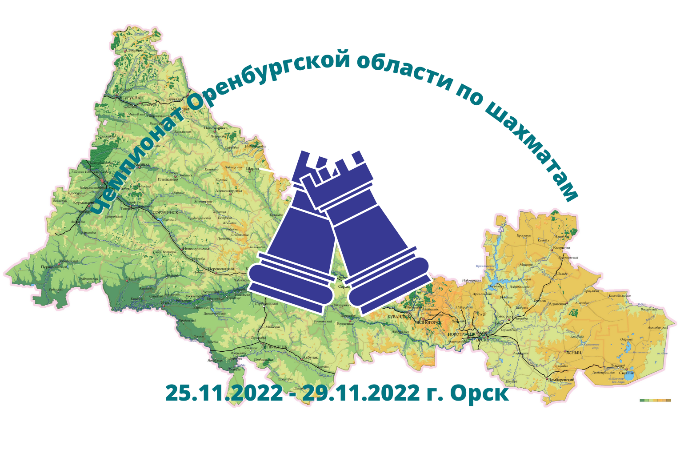 Председатель ОО «Шахматная федерация г. Орска»______________  Леолько Л.В.«__»_______________  2022 г.ПОЛОЖЕНИЕ Финальные соревнования чемпионата области по шахматам среди мужчин и женщин 2022Цели и задачи.Популяризация шахмат в г. Орске и Оренбургской области;Повышение спортивного мастерства участников;Определение победителей и призеров Финального соревнования чемпионата области по шахматам среди мужчин и женщинОтбор на чемпионат Приволжского федерального округа по шахматам среди мужчин и женщинРуководство и соревнованием и организаторы. Общее руководство проведением соревнования осуществляет ОО «Шахматная федерация г. Орск» в лице председателя Леолько Л.В. и судейской коллегии.Главный судья соревнования: Леолько В.А.  Время и место проведения.Соревнования проводятся в г. Орске, Оренбургской области с 25 по 29 ноября 2022 г. В помещении МАУ «СШ №1» г. Орска по адресу пр. Мира 16. Общие сведения о спортивном соревнованииПрограмма соревнований:25 ноября (пт) 14:30-15:00 – личная регистрация участников.25 ноября (пт) 15:00 — 1 тур26 ноября (сб) 11:00 — 2 тур26 ноября (сб) 17:00 — 3 тур27 ноября (вс) 11:00 — 4 тур27 ноября (вс) 17:00 — 5 тур28 ноября (пн) 11:00 — 6 тур28 ноября (пн) 17:00 — 7 тур29 ноября (вт) 11:00 – 8 тур 29 ноября (вт) 17:00 – закрытие соревнований Опоздавшие участники, не зарегистрированные в установленный положением срок, включаются в турнир по решению главного судьи со 2-го тура (в первом туре такому участнику ставится минус).Контроль времени: 90 минут до конца партии с добавлением 30 секунд к каждому ходу, начиная с 1-го хода, каждому участнику.Время опоздания на тур 30 минут.Запись партий обязательна.Условие формирования и работы апелляционного комитета (АК). АК состоит из 5 человек (3 основных члена и 2 запасных). Протест на решение главного судьи подается председателю апелляционного комитета участником или его представителем в письменном виде не позднее 30 минут после окончания тура и рассматривается до очередной жеребьевки. При подаче протеста вносится денежный залог в размере 2000 руб. При удовлетворении протеста денежный залог возвращается в полном размере, в противном случае денежный залог поступает организатору и используется для покрытия расходов по проведению спортивных соревнований. Решение Апелляционного комитета является окончательным. Соревнования проводятся с обсчетом рейтинга ФШРТребования к участникам спортивных соревнований и условия их допуска.В спортивных соревнованиях участвуют по 3 победителя зон среди мужчин и женщин и по одному шахматисту, имеющему в своей Зоне наивысший международный рейтинг.К соревнованиям допускаются спортсмены, подавшие заявку на предварительную регистрацию до 23.11.22 на электронную почту orskchessfed@mail.ru и внесшие турнирный взнос для спортсменов с рейтингом ФШР 1800 и выше в размере 500 рублей, для спортсменов с рейтингом ФШР 1799-1700 в размере 1000, с рейтингом ФШР 1699 и ниже в размере 1500 на личной регистрации. 3 победителя зон среди мужчин и женщин допускаются к соревнованиям без турнирного взноса. Спортсмены подавшие заявку после 23.11.22 допускаются до соревнований по письменному заявлению с рассмотрением комиссией по допуску, состоящей из главной судейской коллегии. Система проведения Соревнования проводятся по правилам вида спорта «шахматы», утвержденным приказом Минспорта России № 988 от 29.12.2020, не противоречащих действующим правилам FIDE.Жеребьевка проводится с помощью лицензионной программы SwissManager.Списки участников, с регулярным обновлением, статистика, стартовые листы, итоговые таблицы с указанием годов рождения участников и представляемых ими регионов будут публиковаться на официальном сайте chess-results.com .Обязательный читинг-контроль производится согласно Античитерских правил, установленных ФИДЕ при стандартном уровне защиты. 7. Определение победителей и награждение.Вид Соревнований – личные. Победитель и призеры Соревнований определяются по наибольшей сумме набранных очков. В случае равного количества очков у двух или более участников, места распределяются по следующим дополнительным показателям (в порядке убывания значимости): - в турнирах по швейцарской системе а) по коэффициенту Бухгольца;б) по усеченному коэффициенту Бухгольца без одного худшего результата;в) большее число побед; г) личная встреча; д) число партий, сыгранных черными фигурами (несыгранные партии считаются как «игранные» белыми фигурами);е) средний рейтинг соперников.- в турнирах по круговой системе а) личная встреча; б) по коэффициенту Бергера; в) по системе Койя; г) количество побед. Первые три места среди мужчин и женщин получают возможность сыграть в Чемпионате Оренбургской области по шахматам среди мужчин и женщин 2022.8. Заявки на участиеЗаявки принимаются по электронной почте orskchessfed@mail.ru до 08.10.22.Форма именной заявки:9. Контактная информацияe-mail (электронная почта): orskchessfed@mail.ruТелефоны:+79654115549 - директор турнира Леолько Людмила ВикторовнаВсе уточнения и дополнения в данное положение регулируются регламентом Соревнований.Данное положение является официальным вызовом на Соревнования.№ФИОДата рожденияКод ФШРСубъект РФКонтактный телефон 